ČAJ ŠKRATA ZDRAVILKA Z MATERINO DUŠICOPotrebujemo liter vrele vode. Vanjo dodamo dve umiti, neolupljeni in na koščke narezani jabolki. Pustimo, da čaj počasi vre 15 minut, nato ga odstavimo in dodamo 4 čajne žličke materine dušice. Pokrijemo s pokrovko in pustimo, da čaj stoji 10 minut. Nato ga precedimo in ga pijemo po požirkih. 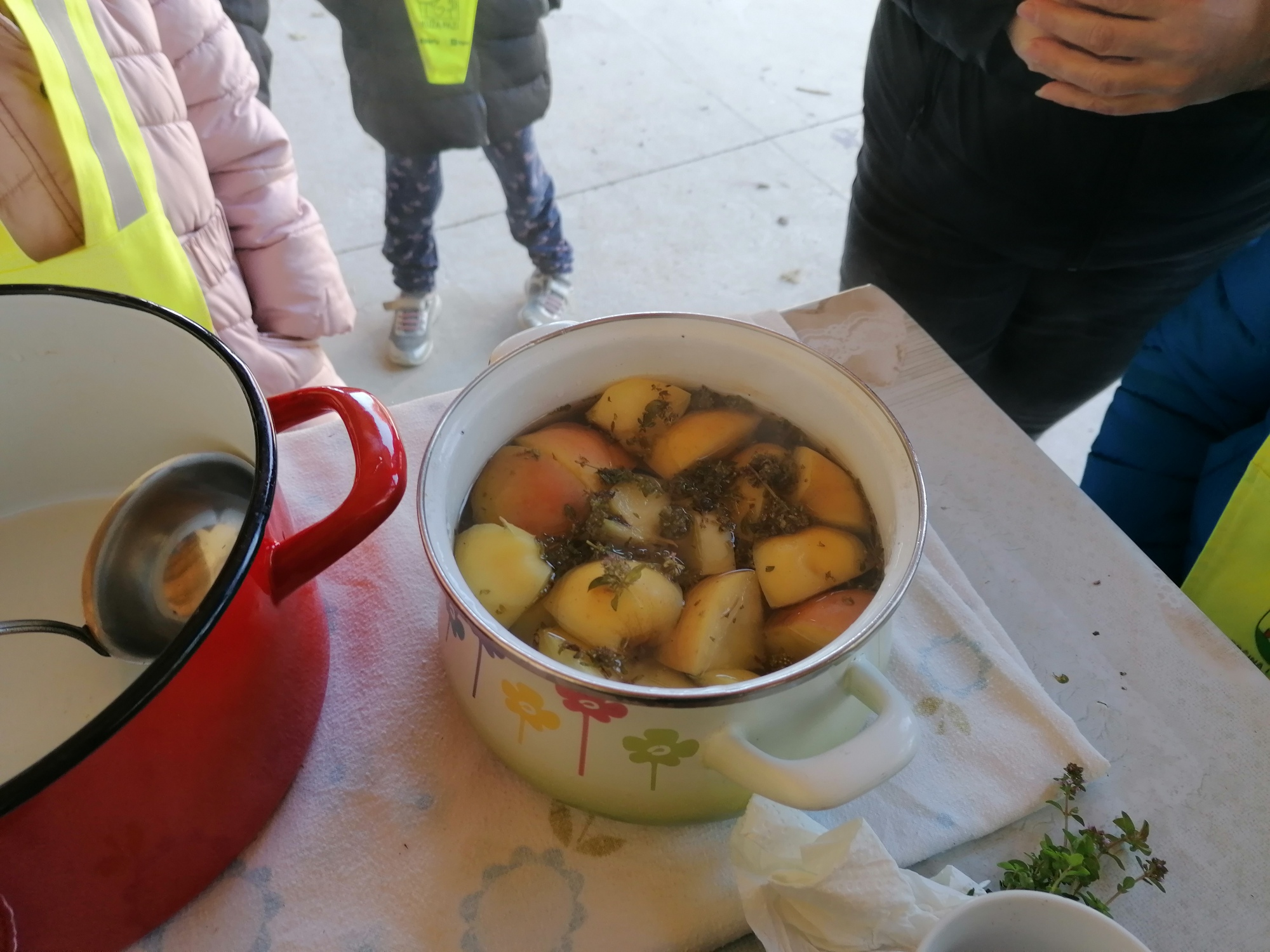 